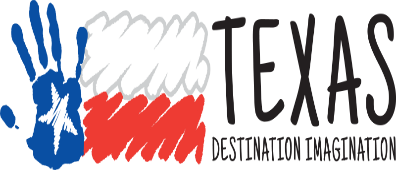 Executive BoardThe Texas DI Executive Board consists of:Affiliate Director6 members elected by Regional Directors (serve a 3 year term)3 members appointed by the Affiliate Director (serve annual terms)Texas DI Executive Board OfficersExecutive Board Members elected by Regional Advisory BoardExecutive Board Members appointed by Affiliate DirectorRobbie Chance- Advisor Jenny Jarvis- Operations and Relations AdministratorSara Burleson- Appraiser Coordinator  Affiliate DirectorEmily Duke Executive Board PresidentLinda LandinExecutive Board Vice PresidentJames RoblesTreasurerSecretary Vera Hayes SeatBoard MemberTerm Expires  ALinda Landin2022 BJay Kumar2024CKim Bissell2024 DPat Sudduth                               2024EJames Robles2023 FMary Cedio2023Board MemberAndy LoftisSara Burleson